Nasrullah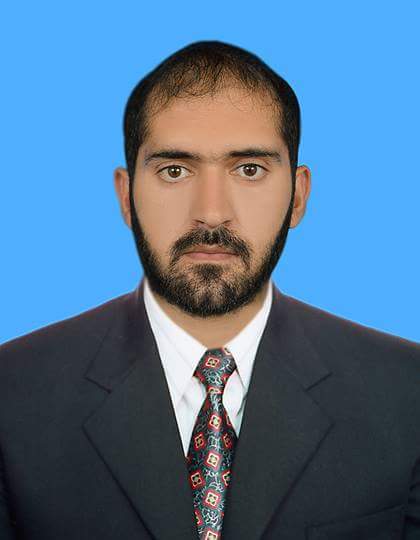 Electronics & Communication Engineer            nasrullah.375031@2freemail.com 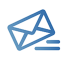 CAREER OBJECTIVESTo enhance my technical and interpersonal abilities by working in a professional environment where my knowledge and skills will be shared and enriched. To use my educational skills in the best possible way for achieving the Organization/Company’s goals.PROFESSIONAL EXPERIENCETechnical Support Engineer – PTCL Pakistan Telecommunication Co. LTD			12/2016-07/2017Isamabad, Pakistan	Key responsibilities: Fault detection and rectification at main distribution frame- JPX-202/3219 (Huawei) Monitoring power supplies and cards etc at switch room Accountable for installation and coordination at site along with testing and commissioning landlines DSL installation and modem configuration. DSLAM configuration. Monitoring and data collecting from the local exchange.OFC Engineer – PTCL Pakistan Telecommunication Co. LTD			12/2015-11/2016Peshawar, Pakistan	Key responsibilities: Accountable for installation and coordination at site along with testing and commissioning of optical fibre cables. Fault detection and rectification at optical fibre –Splicing. MPLS, DXX, SDH, PDH. Staying attuned of latest technological advancements and utilizing the potential of the same to respond to the distinctive needs of the organization. OSN 3500 card installation. Operating, monitoring all the hardware panels in the optical fibre sectionTrainee Engineer – PEDO , Malakand-III Hydro Power Plant Complex			01/2015-09/2015Peshawar, Pakistan	Key responsibilities: Learned about the power generation process. Worked in the operation area, control section, switch yard, generator section, 4 bay, sediment excluder etc . Learned all basic info about hydro power generation and their distribution. Worked at the plant with total capacity of 81 MW .  Hands on PLC and Scada control at the power plant. Took regular classes with the employ engineers regularly..  Worked at the plant with total capacity of 81 MW .  Examining the the Start up & stop of the turbines.  Collecting data from the control room-Switch yard,CCR.  Examining the the Start up & stop of the turbine. EDUCATION CECOS University of IT and Emerging Sciences, Peshawar, Pakistan				         	              2015 Bachelor's DegreeBS.(Hons) in Electronics & Communication BTE Peshawar, Pakistan				 								 2011Diploma of Associate EngineerDAE. in Electronics TechnologyPROJECT Graduation Final Year Project											2015 “Automatic Bidirectional Visitors Monitoring System”	PROFESSIONAL SKILLS  Operating Systems	:    Windows XP, 7, 8, 10 (Installation & Maintenance) Circuit drawing	:    Hardware Discription Language(Verilog) Utility softwares	:    Adobe Photoshop, Ms Word, Ms Powerpoint Design softwares	:    Autocad OtherSoftware	:    LabView Computer		:    Hardware/SoftwareKEY SKILLS Willingness to learn				 Adaptive to any working environment Optimistic and Hardworking		 Comprehensive problem solving abilities Good team player				 Leadership qualityPERSONAL INFORMATION DOB			:    19, August 1991  Gender		:    Male Nationality		:    Pakistan Visa Status		:    Tourist Visa (Transferable) Marital Status	:    SingleLANGUAGES English		  Urdu		AREAS OF INTEREST Telecom Sector			 Industrial Automation		 Digital Electronics Industrial Electronics  		 Electrical Power Robotics				 Oil & Gas